Walking School Bus Program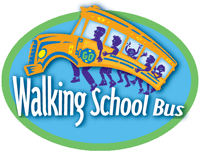 Students can enjoy walking to school in the safety and company of friends on designated routes.  These Walking School Bus weeks will be led by 2 or more parent volunteers per walk day.  Below are the two Routes for the morning only Walking School Bus.  If you live along (including side streets) these routes, we encourage you to enroll your child in this activity.  The Walking School Bus is part of the Safe Routes to School initiative to promote safe and healthy habits among District #34 students. This activity would not be possible without our wonderful parent volunteers.  Please consider volunteering for future Walking School Bus dates. With increased parent participation, new Walking School Bus routes can be created.  The 2015-2016 Walking School Bus have been scheduled for the weeks of August 31st, September 28th, November 2nd, April 25th, and May 16th.  To participate, you must complete the registration form.  Each participant will receive a tag with a punch card to attach to their back pack.  A variety of incentive will be provided for students who participate in this program.  At the end of each week, there will be a raffle drawing for participants, including fun gifts and amazon gift cards. Parents continue to be responsible for transportation at the end of the day. Students enrolling in this program will receive more information regarding pick-up times and pick-up locations.*Please complete attached student enrollment formFor more information, please contact Suzy Pereckas at suzy.pereckas@comcast.netMorning Walking School Bus Enrollment FormPlease return to your child’s classroom teacher One form per familyChild’s Name:_________________________	Current Grade: _______Child’s Name: _________________________	Current Grade: _______Child’s Name: __________________________	Current Grade: ________Parents Name: ____________________________Address: ______________________________________________________________ Cell Phone Number:  ___________________		Home phone: __________________Emergency Phone number:  ___________________    Email address: _____________________Which Route would you be enrolling for? ____Route A (Jefferson St. and Sunnyside St.)    ____Route B (Carrel St. and Robbins St.)Please mark all that are applicable:____I do not reside on either route, but would like my child to participate when a route along my address is available.___ Yes, my child will participate 	___ I will join my child on the walk	___ I will walk my child to a pick-up location along the route	___ My child is old enough to walk to a pick-up location along the routeFor the 2015-2016 school year I am willing to volunteer as a parent walker:__ One time during each designated week (total of 5 days throughout the year)__ Two to three times during each designated week __ Daily for 1 full week (let us know how many months)__ One time only For more information, please contact Suzy Pereckas at suzy.pereckas@comcast.net.Route ARoute B(will be taking pedestrian walkway under the tracks)Start at Jefferson and SunnysideStart at Carrel St. and Robbins St.Head west on SunnysideLeft on Fleming St.Right on ChurchRight on RobbinsLeft on BeecherRight on BollesLeft on Jefferson St.Right on Jewel St.Left on Church (go via the underpass)Right on Beecher St.Arrive at School